REQUERIMENTO Nº 1260/2015Requer Voto de Pesar pelo falecimento da Senhora Mura Abdo Halabi, ocorrido recentemente. Senhor Presidente, Nos termos do Art. 102, Inciso IV, do Regimento Interno desta Casa de Leis, requeiro a Vossa Excelência que se digne a registrar nos Anais desta Casa de Leis voto de profundo pesar pelo falecimento da Senhora Mura Abdo Halabi, professora aposentada, no último dia 08 de setembro. Requeiro, ainda, que desta manifestação seja dada ciência aos seus familiares, encaminhando cópia do presente à Rua Antônio Teodoro de Oliveira  e Souza, nº 140, Jardim Mariana.Justificativa:Dona Mura, conhecida pelo jeito cativante e meigo, deixou saudades. Lecionou anos na Escola “José Gabriel de Oliveira”, querida por todos e admirada pela profissional que foi.Tinha 73 anos, veio a falecer no dia 08 de setembro do corrente. Viúva do senhor Elias El Halabi, deixou inconsoláveis os filhos Jamile e João Marcelo.Benquista por todos os familiares e amigos, seu passamento causou grande consternação e saudades; todavia, sua memória há de ser cultuada por todos que em vida a amaram.Que Deus esteja presente nesse momento de separação e dor, para lhes dar força e consolo.É, pois, este o Voto, através da Câmara de Vereadores, em homenagem póstuma e em sinal de solidariedade.Plenário “Dr. Tancredo Neves”, em 09 de setembro de 2.015.GUSTAVO BAGNOLI-vereador-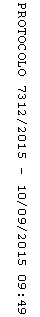 